LAMPIRAN-LAMPIRANLampiran 1Daftar Guru dan Karyawan SDN Kelapa Dua Wetan 02 Ciracas Jakarta TimurLampiran 2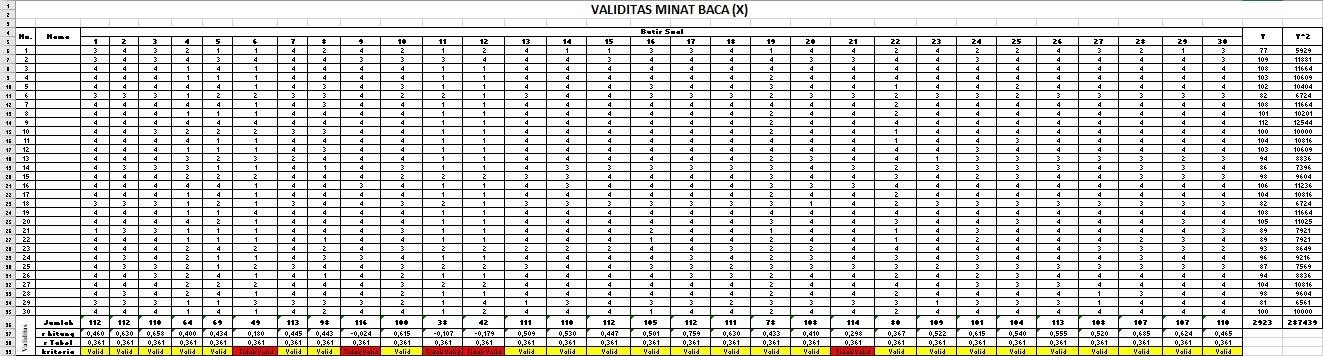 Lampiran 3PERHITUNGAN DAN HASIL UJI VALIDITASPerhitungan Instrumen Minat BacaAnalisis butir soal dengan validitas instrumen menggunakan rumus korelasi produck moment, dengan rumus sebagai berikut.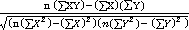 rxy =rtabel = 0,361Keterangan:n	= jumlah responden	r	= koefisien korelasi Pearson∑x = jumlah skor x	∑y = jumlah skor y∑x2 = jumlah kuadrat skor x	∑y2 = jumlah kuadrat skor y∑xy= jumlah hasil kali skor x dan yMenghitung validitas untuk soal nomor 1 “valid”Rxy	= 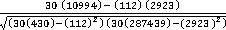 = 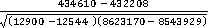 = 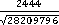 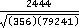 == 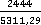 = 0,460Berdasarkan hasil perhitungan di atas. Diketahui nilai rhitung = 0,460. rtabel untuk 30 siswa atau n = 30 yang dilihat pada tabel product moment adalah 0,361. Sehingga rhitung = 0,460 > 0.361 rtabel, maka untuk soal nomor 1 dikatakan “Valid”.Menghitung validitas untuk soal nomor 7 “ Tidak Valid”Rxy	= 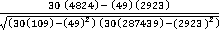 = 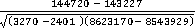 = 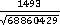 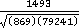 == 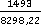 = 0,180Berdasarkan hasil perhitungan di atas. Diketahui nilai rhitung = 0,180 rtabel untuk 30 siswa atau n = 30 yang dilihat pada tabel product moment adalah 0,361. Sehingga rhitung = 0,180 < 0.361 rtabel, maka untuk soal nomor 7 dikatakan “ Tidak Valid”Lampiran 4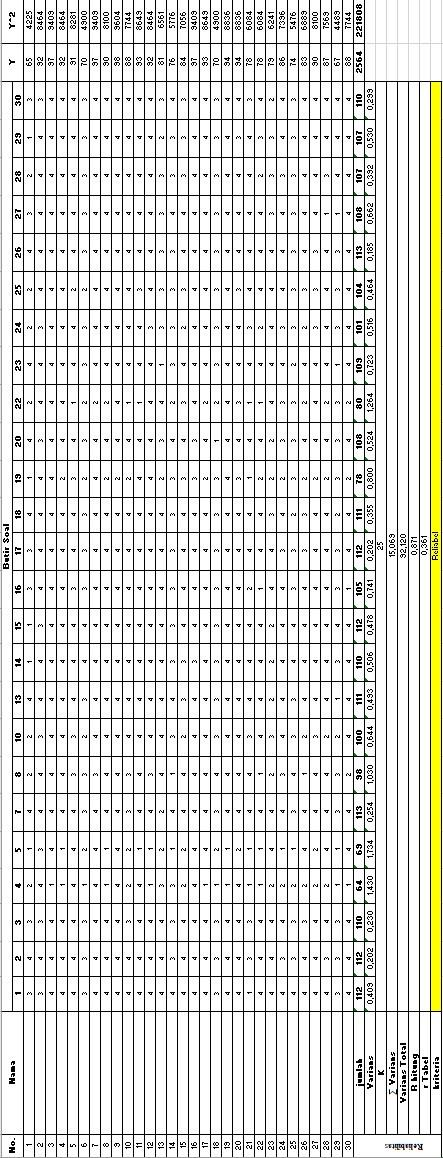 Lampiran 5PERHITUNGAN UJI RELIABILITASHasil Perhitungan Reabilitas Minat BacaPerhitungan reliabilitas butir soal uji coba instrument dilakukan menggunakan rumus K-R20. Diperoleh data berdasarkan tabel perhitungan, adalah sebagai berikut: Uji Reliabilitas Menggunakan Rumus Alpha Cornbach :r11 = 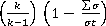 ket:k	= banyak soal yang valid∑	= jumlah varian seluruh item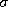 = varian total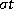 Langkah-langkah menghitung reliabilitas:RUMUS MENCARI VARIANKet:= variann = banyak mahasiswa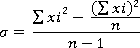 ∑xi = jumlah skor xMencari nilai varian total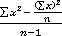 =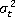 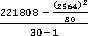 =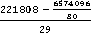 =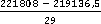 =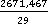 == 92,120Reliabilitasr11	= 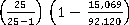 =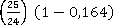 == (1,042) (0,836)= 0,871KesimpulanBerdasarkan hasil perhitungan di atas, di dapat rac atau rhirung = 0,871.rtabel pada		0,05. N = 30 sebesar 0,361. Rhitung = 0,871 > 0,361 rtabel. Sehingga	instrumen	pengkuran	masa	studi	dikatakan	“Reliabel”.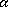 Lampiran 6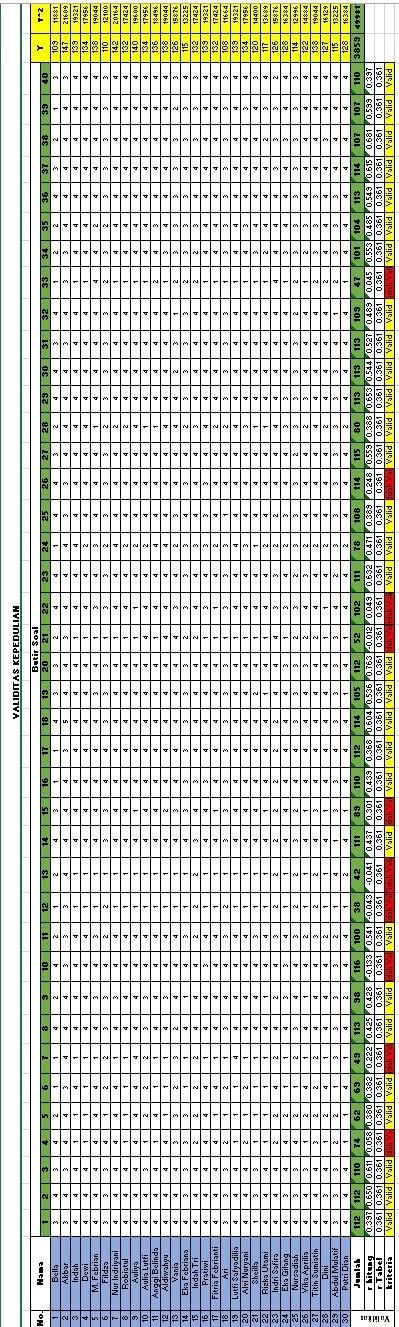 Lampiran 7PERHITUNGAN DAN HASIL UJI VALIDITASBerdasarkan data pada tabel, maka untuk menguji validitas tiap butir soal menggunakan rumus Korelasi Point Biserial: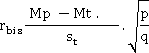 Contoh perhitungan butir soal No. 24∑ x	= 616∑ x2	= 13312Jumlah menjawab benar	= 20Jumlah peserta didik	= 30P =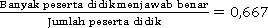 Q = 1 - 0,677= 0,333Mp =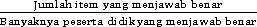 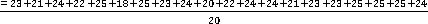 =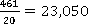 Mt =	= 20,533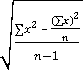 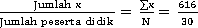 St ==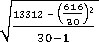 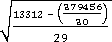 =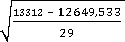 =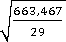 ==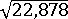 = 4,783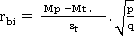 .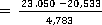 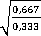 =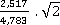 = 0,526 . 1,414= 0,744Kesimpulan:r hitung = 0,744r tabel dengan dk 5 % dan N = 30 maka nilai r tabel = 0,361Diketahui bahwa nilai r hitung	r tabel (0,744	0,361) maka butir soal No. 24 dikatakan Valid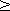 Contoh perhitungan butir soal No. 25∑ x	= 616∑ x2	= 13312Jumlah menjawab benar	= 23 Jumlah peserta didik		= 30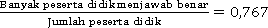 P =Q	= 1 - 0,767= 0,233Mp =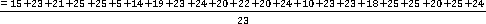 =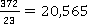 Mt =	= 20,533St = ===== = 4,783.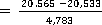 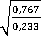 =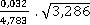 = 0,007 . 1,813= 0,012Kesimpulan:r hitung = 0,012r tabel dengan dk 5 % dan N = 30 maka nilai r tabel = 0,361Diketahui bahwa nilai r hitung	r tabel (0,012	0,361) maka butir soal No. 25 dikatakan Tidak Valid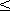 Lampiran 8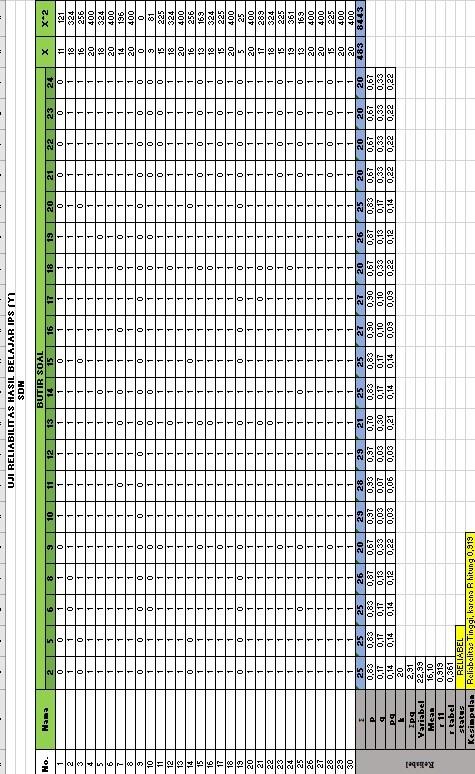 Lampiran 9PERHITUNGAN UJI RELIABILITASBerdasarkan Reliabilitas dengan rumus Kuder and Richardson (KR-20):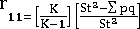 Diketahui:n	= 30K	= 20∑pq	= 2,91∑x²	=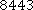 ∑x	= 483Menentukan Varians (St2)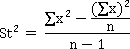 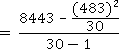 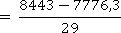 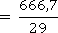 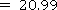 Menghitung Reliabilitas: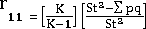 =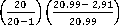 = (1,053) (0,873)= 0,919KesimpulanBerdasarkan hasil perhitungan reliabilitas hitung di atas diperoleh 0,919 dan r tabel = 0,361. Karena r hitung (0,919) ≥ r tabel (0,361), maka dapat disimpulkan	bahwa	instrument	soal	Reliabel.Lampiran 10Perhitungan Daftar Distribusi Frekuensi dan Chi Kuadrat Data Minat BacaNilai Terbesar dan Terkecil Nilai Terbesar (X Max) = 56 Nilai Terkecil (X Min) = 88Rentangan (R) = nilai terbesar – nilai terkecil= 88 – 56= 32Banyak Kelas (K) = 1 + 3,3 Log n= 1 + 3,3 Log 50= 6,61 dibulatkan menjadi 7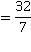 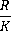 Panjang Kelas (i) == 4,57 dibulatkan menjadi 5Tabel Distribusi FrekuensiKeterangan:Absolut	: Banyaknya jumlah peserta didikKomulatif	: Nilai komulatif pertama ditambah nilai absolut kedua dan seterusnyaRelati f	: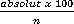 Tabel PenolongRata-rata (mean)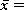 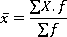 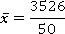 70,520Simpangan Baku (St)S = 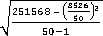 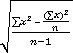 ==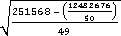 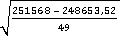 =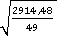 ==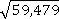 = 7,712Membuat tabel Chi KuadratPenjelasan tabelMencari nilai Z: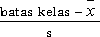 Z =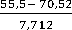 Z1=	= -1,95Mencari Luas O-Z dari tabel kurve normalMenggunakan angka-angka untuk batas kelas sehingga diperoleh: 0,4744; 0,4032; 2422; 0,000; 0,2422; 0,4015; 0,4738; 0,4952Mencari nilai F(z)F(z) = 0,5 – nilai tabel, apabila nilai z negatif F(z) = 0,5 + nilai tabel, apabila nilai z positif Contoh perhitungan:F(z1) = 0,5 – 0,4744 = 0,0256F(z8) = 0,5 + 0,4906 = 0,9952Menghitung luas tiap interval kelasF(z) bawah - F(z) atas Contoh perhitungan1. 0,0968 – 0,0256 = 0,07128. 0,9952 – 0,9738 = 0,0214Menghitung frekuensi yang diharapkan Fh = Luas interval kelas x banyaknya siswa 1) Fh = 0,0712 x 50 = 3,56002) Fh = 0,1610 x 50 = 8,05003) Fh = 0,2422 x 50 = 12,11004) Fh = 0,2422 x 50 = 12,11005) Fh = 0,1593 x 50 = 7,96506) Fh = 0,0723 x 50 = 3,61507) Fh = 0,0214 x 50 = 1,0700Mencari nilai Chi Kuadrathitung =	( fo fh)² fh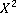 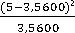 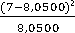 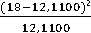 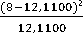 =	+	+	+	+  +  + 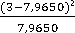 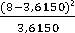 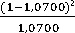 = 0,5825 + 0,1370 + 2,8647 + 1,3949 + 3,0949 + 5,3190 + 0,0046= 13,3976Menentukan derajat kebebasan (dK)dK = k – 1= 8 – 1 = 7Menentukan taraf signifikan (α)α = 0,01Menghitung nilai	tabel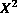 tabel =	(1- α) (dK)=	(1 - 0,01) (7)=	(0,99) (7)= 18,4753Menentukan kriteria pengujian hipotesis  ditolak,  diterima jika	hitung >	tabel diterima,  ditolak jika	hitung <	tabel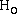 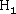 Dengan membandingkan nilai	hitung dengan	tabel untuk α = 0,01,dK = k-1, maka didapat	hitung = 13,3976 dan	tabel = 18,4753. Sehingga	hitung <		tabel artinya berdistribusi normal.Lampiran 11Perhitungan Daftar Distribusi Frekuensi Data Hasil Belajar IPSNilai Terbesar dan Terkecil Nilai Terbesar (X Max) = 100 Nilai Terkecil (X Min)	= 60Rentangan (R) = nilai terbesar – nilai terkecil= 100 – 60= 40Banyak Kelas (K) = 1 + 3,3 Log n= 1 + 3,3 Log 50= 1 + 3,3 (1,70)= 6,61 dibulatkan menjadi 7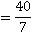 Panjang Kelas (i) == 5,71 dibulatkan menjadi 6Tabel Distribusi FrekuensiKeterangan:Absolut	: Banyaknya jumlah peserta didikKomulatif	: Nilai komulatif pertama ditambah nilai absolut kedua dan seterusnyaRelatif	:Tabel PenolongRata-rata (mean)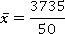 85,235Simpangan Baku (St)S = =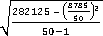 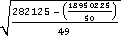 =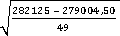 =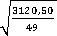 ==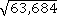 = 7,980Membuat tabel Chi KuadratPenjelasan tabelMencari nilai Z: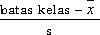 Z =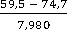 Z1=	= -1,90Mencari Luas O-Z dari tabel kurve normalMenggunakan angka-angka untuk batas kelas sehingga diperoleh: 0,4713; 0,3749; 0,1554; 0,1368; 0,3643; 0,4678; 0,4955; 0,4996Mencari nilai F(z)F(z) = 0,5 – nilai tabel, apabila nilai z negatif F(z) = 0,5 + nilai tabel, apabila nilai z positif 1. 0,5 – 0,4713 = 0,02878. 0,5 + 0,4996 = 0,9996Menghitung luas tiap interval kelasF(z) bawah - F(z) atas1. 0,1251 – 0,0287 = 0,09647. 0,9996 – 0,9955 = 0,0041Menghitung frekuensi yang diharapkan (Fh) (Fh) = luas tiap kelas interval x banyaknya siswa 1) Fh = 0,0964 x 50 = 4,82002) Fh = 0,2195 x 50 = 10,97503) Fh = 0,2922 x 50 = 14,61004) Fh = 0,2275 x 50 = 11,37505) Fh = 0,1035 x 50 = 5,17506) Fh = 0,0277 x 50 = 1,38507) Fh = 0,0041 x 50 = 0,2050Mencari nilai Chi Kuadrathitung =	( fo fh)² fh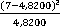 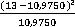 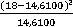 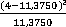 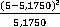 =		+	+	+	+	+  + 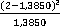 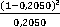 = 0,9860 + 0,3736 + 0,7866 + 4,7816 + 0,0059 + 0,2731 + 3,0830= 10,2898Menentukan derajat kebebasan (dK)dK = k – 1= 8– 1 = 7Menentukan taraf signifikan (α)α = 0,01Menghitung nilai	tabeltabel =	(1- α) (dK)=	(1 - 0,01) (7)=	(0,99) (7)= 18,4753Menentukan kriteria pengujian hipotesis  ditolak,  diterima jika	hitung >	tabel diterima,  ditolak jika	hitung <	tabelDengan membandingkan nilai	hitung dengan	tabel untuk α = 0,01, dK= k-1, maka didapat	hitung = 10,2898 dan	tabel = 18,4753. Sehingga   hitung <   tabel artinya berdistribusi normal.Lampiran 12Perhitungan Uji Linieritas dan Uji RegresiPenentuan persamaan regresi dapat diperoleh menggunakan rumus sebagai berikut: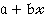 Keterangan:Y : Nilai yang diprediksikan: Konstanta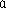 : Koefesien regresi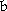 : Nilai variabel independen/ pengetahuan kebersihan lingkungan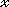 Menentukan Konstanta ( ) Bisa Menggunakan Rumus Sebagai Berikut: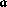 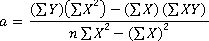 Keterangan:: Konstanta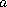 : Jumlah responden ƩY	: Jumlah dari Y ƩX	: Jumlah dari X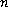 ƩXY	: Jumlah perkalian X dan Y Ʃ      : Jumlah kuadrat dari XDiketahui ;: 50ƩY	3735ƩX	3526ƩXY	265810Ʃ	251568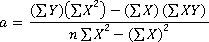 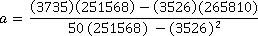 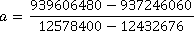 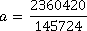 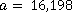 Menentukan Koefesien Regresi (b) Bisa Menggunakan Rumus Sebagai Berikut:Keterangan: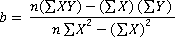 : Konstanta: Jumlah responden ƩY	: Jumlah dari Y ƩX	: Jumlah dari XƩXY	: Jumlah perkalian X dan YƩ	: Jumlah kuadrat dari X Diketahui ;: 50ƩY	3735ƩX	3526ƩXY	265810Ʃ      : 251568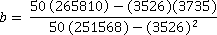 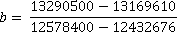 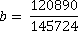 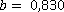 Menentukan (Y) Menggunakan Rumus Sebagai Berikut:Keterangan:Y : Nilai yang diprediksikan: Konstanta: Koefesien regresi: Nilai variabel independen/ pengetahuan kebersihan lingkungan Diketahui :a	: 16,198b	: 0,217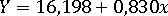 Menghitung Nilai Konstanta bDiketahui :: 50ƩY	3735ƩX	3526ƩXY	265810Ʃ      : 251568Menghitung Nilai Konstanta a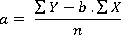 Diketahui :ƩY : 3735ƩX : 3526b	: 0,830n	: 50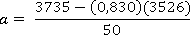 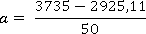 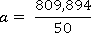 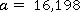 Hitung Jumlah Kuadrat Regresi (JK reg(a))JK reg a = Diketahui :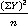 : 13950225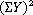 : 50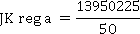  279004,5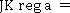 Hitung Jumlah Kuadrat Regresi	)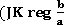 XY - )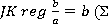 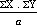 Diketahui :b	: 0,830ƩY	: 3735ƩX	: 3526ƩXY : 265810-	)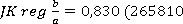 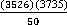 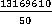 -	)– 263392,2))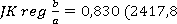 2005,8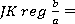 Menghitung Jumlah Kuadrat Residu (JK res)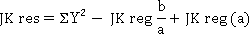 Diketahui :: 282125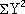 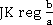 : 2005,8: 279004,5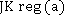 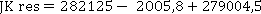 1114,737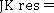 Menghitung Rata-Rata Jumlah Kuadrat Regresi (RJK reg (a))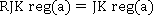 Diketahui :  = 279004,5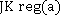 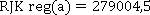 Menghitung Rata-Rata Jumlah Kuadrat Regresi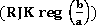 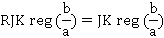 Diketahui := 2005,8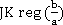 = 2005,8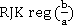 Menghitung Rata-Rata Jumlah Kuadrat Residu (RJK res)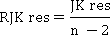 Diketahui := 1114,737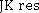 n	= 50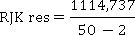 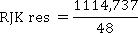 23,224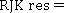 Menghitung F hitung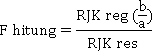 Diketahui := 2005,8= 23,224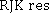 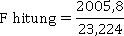 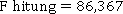 Menentukan Nilai FDengan taraf signifikan alfa = 0.01, kemudian dicari nilai F table pada tabel F dengan ketentuan sebagai berikut :Ftabel = F(a) (dk reg b/a) (dk. res)Ftabel = F(0,01) (dk reg b/a = 1) (dk. res = n – 2, yaitu 50 – 2 = 48) Ftabel = F(0.01) (1) (48)Ftabel = 4,043Ho	: Data kelompok A dan kelompok B tidak berpola linier Ha	: Data kelompok A dan kelompok B berpola linier Taraf signifikansi 1%Kriteria :Jika Fhitung ≤ Ftabel maka Ho ditolak Jika Fhitung > Ftabel maka Ho diterimaDari hasil perhitungan di atas maka Fhitung ≤ Ftabel 86,367 ≤ 4,043 maka Ho ditolak. Kesimpulan adalah data berpola linier.Lampiran 13 Perhitungan Koefisien Korelasi.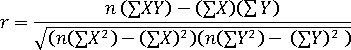 rtabel = 0,275Keterangan:r	= derajat hubungan variable X dengan variable Y n	= ukuran sampelX,Y = variable-variabel yang dikaji hubungannya. n	= 50	∑xy	= 265810∑x	= 3526	∑y	= 3735∑x2   = 251568	∑y2	= 282125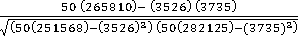 Rxy =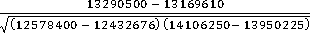 =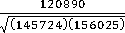 =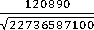 =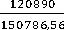 == 0,802Berdasarkan hasil perhitungan di atas. Diketahui nilai rhitung = 0,802. rtabel untuk 50 siswa atau n = 48 yang dilihat pada tabel product moment adalah 0,275. Sehingga rhitung = 0,802 > 0,275 rtabel. Maka derajat hubungan variable X dengan variable	Y	“Terdapat	Korelasi”.Berdasarkan hasil perhitungan di atas. Diketahui nilai rhitung = 0,802. Maka Tingkat hubungannya Sangat Kuat.Lampiran 14Pengujian Hipotesis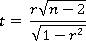 Keterangan:r	: Koefisien korelasi yang dihitung dari data sampel n : Sampeln = 50r	= 0,806Maka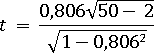 = 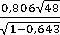 = 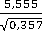 = 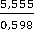 = 9,293Ttabel   = dk = 50 – 2 = 48 = (0,05, 48) = 2,011Karena keterbatasan peneliti dalam menentukan Ftabel maka peneliti menggunakan Microsoft excel dengan cara mengetik rumus =TINV(0,05;48) lalu menekan enter dan hasilnya 2,011.Dengan thitung 9,293 dan ttabel 2,011. Maka didapati hasil bawah thitung >ttabel yang berarti bahwa koefisien korelasi signifikan.Maka dalam hal ini H1 diterima yaitu Adanya Hubungan antara Minat Baca dengan	Hasil	Belajar	IPS.Lampiran 15Tabel PendukungTabel Nilai –nilai r Product Moment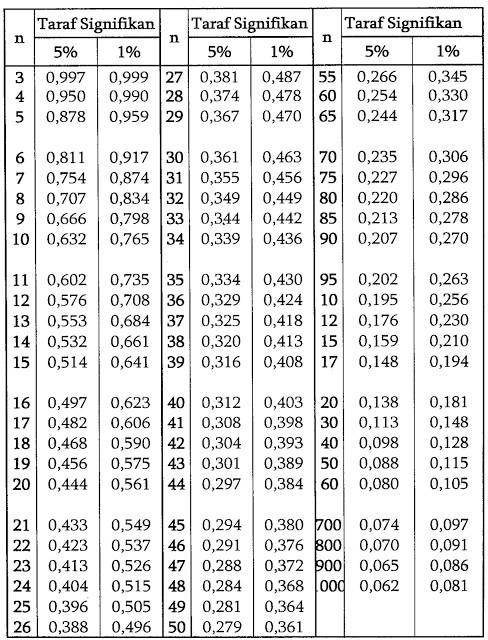 Sumber : Sugiono. 2016. Metode Penelitian Pendidikan. Bandung:AlfabetaLampiran 16Tabel Luas Di Bawah Lengkungan Kurve Normal 0-Z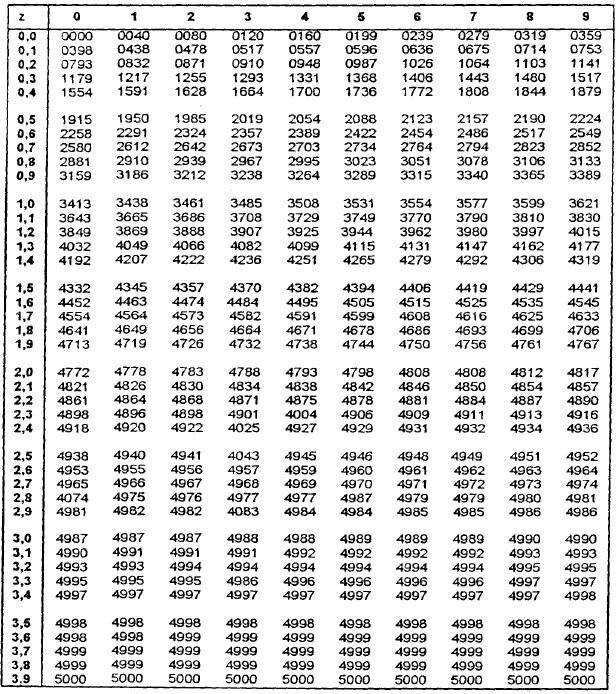 Sumber : Sugiono. 2016. Metode Penelitian Pendidikan. Bandung:AlfabetaLampiran 17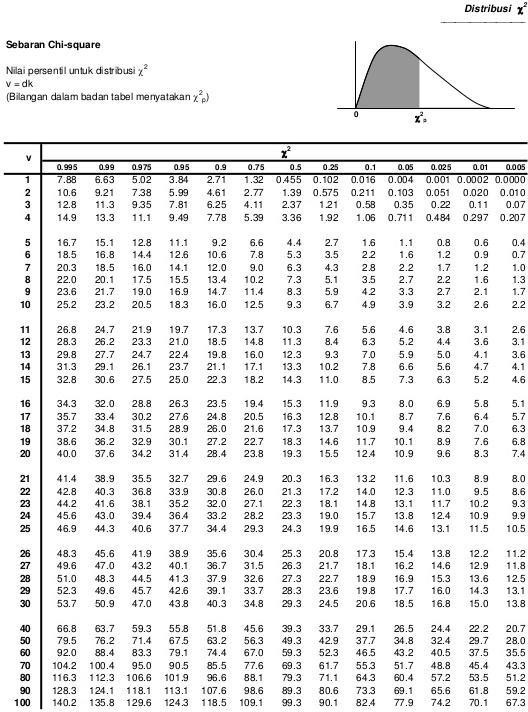 Lampiran 19Tabel Nilai-nilai Dalam Distribusi t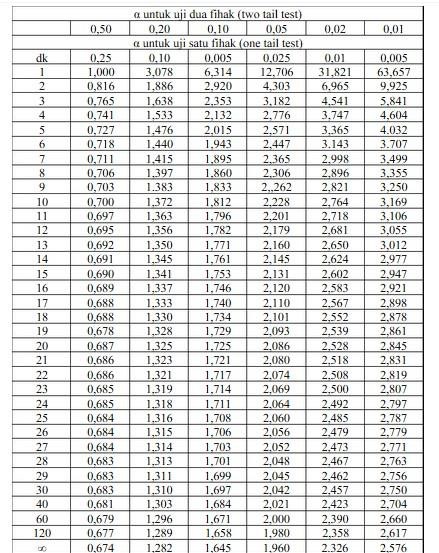 Sumber : Sugiyono. 2017. Statistik Penelitian. Bandung:AlfabetaNoNama dan NIPGol / RuangJabatan GuruJenis GuruTugas MengajarKelasJmlJam1H. Cecep Suparman, S. PdNIP. 196608011989121001IV/aGuru PembinaPJOKIV - VI62Sri Suwartini, M. MPd.Nip. 196104041980122002IV/aGuru PembinaGuru KelasIII CWk Kesiswaan243Suti Lastri Rahayu, S. Pd.Nip. 195911151980102002IV/bGuru Pembina Tk IGuru KelasI B244Roida Siregar, S. Pd.Nip. 19620826198502003IV/bGuru Pembina Tk IGuru KelasIII A245Tiomin Sibarani, S. Pd.Nip. 196306271985032003IV/bGuru Pembina Tk IGuru KelasII B246Chatarina Sarjani, S. Pd.Nip. 196403291986032002IV/bGuru Pembina Tk IGuru Pend. Ag.KatolikI C-D, V C-B,II C-D, VI C-D III C , IV B247Falentinus Supardi, S.PdNIP. 196306191986031014IV/bGuru Pembina Tk IGuru Pend. Ag.KatolikI A-B. II A-B,III A-B, IV A-B V A, VI A-BWK Kurikulum248Mursilah, S.Pd.NIP. 196006071985032002IV/aGuru PembinaGuru KelasI D249Tiarmin Simatupang, S. Pd.NIP. 196403011986032007IV/aGuru PembinaGuru KelasII A2410Tiurma Hutabarat, S.PdNIP. 196108281985032004IV/bGuru Pembina Tk IGuru KelasII C24NoNama dan NIPGol / RuangJabatan GuruJenis GuruTugas MengajarJmlNoNama dan NIPGol / RuangJabatan GuruJenis GuruKelasJam11Armada, S. Pd. IIV/bGuru Pembina Tk IGuru Pend. Ag.VI B – D24Nip. 196004241982032016IslamV B - CII B - DI C - D12Sri Handayani, S. Pd.Nip. 197305011996062000IV/aGuru PembinaGuru KelasI A2413Dra. Arlenny, M. MPd.Nip. 196902072008012028III/bPenata Muda Tk IGuru KelasIV A2414Marta Verawati, S. Pd.Nip. 196703032008012020III/aPenata MudaGuru PenjasI A – D, V A – C, VIA - D2415MaryadiII/ bPengatur Muda Tk IGuru PenjasII A - D, III A - C, IVA - B2415NIP. 197004082008011025II/ bPengatur Muda Tk IGuru PenjasII A - D, III A - C, IVA - B2416Tukini, S.PdIII/aPenata MudaGuru KelasVI B2416NIP. 196809212016062002III/aPenata MudaGuru KelasVI B2417Sri Susanti, S.PdNIP. 197209172014122004III/aPenata MudaGuru KelasV B2418Miyamti, S.PdIII/aPenata MudaGuru KelasIV B2418NIP. 196601052016112001III/aPenata MudaGuru KelasIV B2419Ari Suhendi, S.PdNIP. 197109142016111001III/aPenata MudaGuru KelasV A2420Drs. Anggiat SigalingingNIP. 196904082016111001III/aPenata MudaGuru KelasVI A2421Udin, S.PdIII/aPenata MudaGuru KelasVI D2421NIP. 197203142017081001III/aPenata MudaGuru KelasVI D2422Pii Safi’III/aPengatur MudaPenjaga sekolah-22NIP. 196607091985031002II/aPengatur MudaPenjaga sekolah-NoNama dan NIPGol / RuangJabatan GuruJenis GuruTugas MengajarKelasJmlJam23Dwi Handayani, S. Pd.NUPTK. 6551758660300063-Honor/KKIGuru KelasVI C2424Rahma Yulmi S, S. PdNUPTK. 5043768669210033-Honor/KKIGuru KelasII D2425Lisdayati Siregar-Honor/KKIPokja sampahPerpustakaan26Yuli Rafikayani, S. Pd.NUPTK.9038757659300033-Honor/KKIGuru KelasI C2427Rohmiatun, S. Pd.NUPTK.0756765666210182-Honor/KKIGuru KelasV C2428Hidir Idris, S. Pd. I.NUPTK. 3940751654200012-Honor/KKIGuru AgamaIII A – III B – III C,IV A – IV B2429Rona Yulian Marudur, S.Pd-Honor/KKIGuru KelasIII B2430Cahya Rachmania Wirdianingsih, S.Pd-Honor /KKIGuru AgamaVI A- CV A II A-CI A- I Bn= 30∑xy= 10994∑x∑x2= 112= 430∑y∑y2= 2923= 287439n= 30∑xy= 4824∑x∑x2= 49= 109∑y∑y2= 2923= 287439No.NamaNilai (X)X^2No.NamaNilai (X)X^21735329288877442857225297657763664356305732494704900317454765603600328267246836889336744897694761348470568674489356339699654225368267241056313637684624116846243865422512674489397049001371504140684624146542254169476115593481427556251667448943735329176440964464409618826724456643561973532946674489206440964769476121583364487657762267448949836889237251845076577624674489JumlahJumlah352625156825704900Nilai TerendahNilai Terendah5626826724Nilai TertinggiNilai Tertinggi8827745476Rata-RataRata-Rata70,52NoKelas IntervalKelas IntervalKelas IntervalNilai TengahBatas NyataBatas NyataBatas NyataFrekuensiFrekuensiFrekuensiNoKelas IntervalKelas IntervalKelas IntervalNilai TengahBatas NyataBatas NyataBatas NyataAbsolutKomulatifRelatif1.56–605855,5–60,55510%2.61–656360,5–65,571214%3.66–706865,5–70,5183036%4.71–757370,5–75,583816%5.76–807875,5–80,53416%6.81–858380,5–85,584916%7.86–908885,5–90,51502%JumlahJumlahJumlahJumlahJumlahJumlahJumlahJumlah50100%NoNilai Tengah (X)FF.XF.X²15615631362571573249358158336445915934815601603600663163396976431921228886531951267596621328712106774693142311683204138721269320714283137032101470014711715041157217251841673321915987177421481095218751755625197632281732820824328268962183216613778228418470562385185722524881887744JumlahJumlah503526251568Batas KelasZZtabelF (Z)Luas Tiap Kelas Intervalfofhfo-fh(fo-fh)²(fo-fh)² / fh55,5-1,950,47440,02560,071253,56001,44002,07360,582560,5-1,300,40320,09680,071253,56001,44002,07360,582565,5-0,650,24220,25780,161078,0500-1,05001,10250,137070,50,000,00000,50000,24221812,11005,890034,69212,864775,50,650,24220,74220,2422812,1100-4,110016,89211,394980,51,290,40150,90150,159337,9650-4,965024,65123,094985,51,940,47380,97380,072383,61504,385019,22825,319090,52,590,49520,99520,021411,0700-0,07000,00490,0046X² HitungX² HitungX² HitungX² HitungX² HitungX² HitungX² Hitung13,397613,397613,3976X² TabelX² TabelX² TabelX² TabelX² TabelX² TabelX² Tabel18,475318,475318,4753Status DataStatus DataStatus DataStatus DataStatus DataStatus DataStatus DataNormalNormalNormalNo.NamaNilai (X)X^2No.NamaNilai (X)X^21755625288064002806400298064003755625306542254704900317556255603600328572256857225337049007704900349081008755625356036009755625369590251065422537755625117556253870490012704900397556251375562540755625147049004170490015654225428572251670490043704900177556254465422518857225457556251975562546755625207556254775562521654225487049002270490049857225238064005075562524704900JumlahJumlah373528212525704900Nilai TerendahNilai Terendah602610010000Nilai TertinggiNilai Tertinggi10027755625Rata-RataRata-Rata74,7NoKelas IntervalKelas IntervalKelas IntervalNilai TengahBatas NyataBatas NyataBatas NyataFrekuensiFrekuensiFrekuensiNoKelas IntervalKelas IntervalKelas IntervalNilai TengahBatas NyataBatas NyataBatas NyataAbsolutKomulatifRelatif1.60–6562,559,5–65,57714%2.66–7168,565,5–71,5132026%3.72–7774,571,5–77,5183836%4.78–8380,577,5–83,54428%5.84–8986,583,5–89,554710%6.90–9592,589,5–95,52494%7.96–10198,595,5–101,51502%JumlahJumlahJumlahJumlahJumlahJumlahJumlahJumlah50100%NoNilai Tengah (X)FF.XF.X²160212072002655325211253701391063700475181350101250580432025600685542536125790190810089519590259100110010000JumlahJumlah503735282125Batas KelasZZtabelF (Z)Luas Tiap KelasIntervalfofhfo-fh(fo-fh)²(fo-fh)² / fh59,5-1,900,47130,02870,096474,82002,18004,75240,986065,5-1,150,37490,12510,096474,82002,18004,75240,986071,5-0,400,15540,34460,21951310,97502,02504,10060,373677,50,350,13680,63680,29221814,61003,390011,49210,786683,51,100,36430,86430,2275411,3750-7,375054,39064,781689,51,850,46780,96780,103555,1750-0,17500,03060,005995,52,610,49550,99550,027721,38500,61500,37820,2731101,53,360,49960,99960,004110,20500,79500,63203,0830X² HitungX² HitungX² HitungX² HitungX² HitungX² HitungX² Hitung10,289810,289810,2898X² TabelX² TabelX² TabelX² TabelX² TabelX² TabelX² Tabel18,475318,475318,4753Status DataStatus DataStatus DataStatus DataStatus DataStatus DataStatus DataNormalNormalNormalMinat Baca (X)Minat Baca (X)Minat Baca (X)Minat Baca (X)Hasil Belajar IPS (Y)Hasil Belajar IPS (Y)Hasil Belajar IPS (Y)Hasil Belajar IPS (Y)No.NamaNilai (X)X^2No.NamaNilai (X)X^21735329175562528572252806400366435637556254704900470490056036005603600683688968572257694761770490086744898755625965422597556251056313610654225116846241175562512674489127049001371504113755625146542251470490015593481156542251667448916704900176440961775562518826724188572251973532919755625206440962075562521583364216542252267448922704900237251842380640024674489247049002570490025704900268267242610010000277454762775562528887744288064002976577629806400305732493065422531745476317556253282672432857225336744893370490034847056349081003563396935603600368267243695902537684624377556253865422538704900397049003975562540684624407556254169476141704900427556254285722543735329437049004464409644654225456643564575562546674489467556254769476147755625487657764870490049836889498572255076577650755625JumlahJumlah3526251568JumlahJumlah3735282125Nilai TerendahNilai Terendah57Nilai TerendahNilai Terendah60Nilai TertinggiNilai Tertinggi88Nilai TertinggiNilai Tertinggi100Rata-RataRata-Rata70,52Rata-RataRata-Rata74,7No.Minat Baca (X)Hasil Belajar IPS (Y)X²Y²X . Y17375532956255475285807225640068003667543565625495047070490049004900560603600360036006838568897225705576970476149004830867754489562550259657542255625487510566531364225364011687546245625510012677044894900469013717550415625532514657042254900455015596534814225383516677044894900469017647540965625480018828567247225697019737553295625547520647540965625480021586533644225377022677044894900469023728051846400576024677044894900469025707049004900490026821006724100008200277475547656255550288880774464007040297680577664006080305765324942253705317475547656255550328285672472256970336770448949004690348490705681007560356360396936003780368295672490257790376875462456255100386570422549004550397075490056255250406875462456255100416970476149004830427585562572256375437370532949005110446465409642254160456675435656254950466775448956255025476975476156255175487670577649005320498385688972257055507675577656255700Jumlah35263735251568282125265810Interval KofisienTingkat Hubungan120,000 – 0,199Sangat rendah0,200 – 0,399Rendah0,400 – 0,599Sedang0,600 – 0,799Kuat0,800 – 1,000Sangat kuatV2 = dkpenyebutV1 = dk pembilangV2 = dkpenyebut1	2	3	4	5	6	7	8	9	10	11	12	14	16	20	24	30	40	50	75	100 200   5001161	200	216	225	230	234	237	239	241	242	243	244	245	246	248	249	250	251	252	253	253	254	2544052 4999   5403   5625   5764   5859   5828   5981   6022   6056   6082   6106   6142   6169   6208   6234   6258   6286   6323   6323   6334   6352   63616366218,51 19,00 19,16 19,25 19,30 19,33 19,36 19,37 19,38 19,39 19,40 19,41 19,42 19,43 19,44 19,45 19,46 19,47 19,47 19,48 19,49 19,4998,49 99,01 99,17 99,25 99,30 99,33 99,34 99,36 99,38 99,40 99,41 99,42 99,43 99,44 99,45 99,46 99,47 99,48 99,48 99,49 99,49 99,4999,50 99,50310,13   9,55   9,28    9,12    9,01    8,94    8,88    8,48    8,81    8,78    8,76    8,74    8,71    8,69    8,66    9,64    8,62    8,60    8,58    8,57    8,57    8,54    8,5434,12 30,81 29,46 28,71 28,24 27,91 27,67 27,49 27,34 27,23 27,13 27,05 26,92 26,83 26,69 26,60 26,50 26,41 26,30 26,27 26,23 26,1826,14 26,1247,71   6,94    5,41    6,39    6,26    6,16    6,09    6,04    6,00    5,96    5,93    5,91    5,87    5,84    5,80    5,77    5,74    5,71    5,70    5,68    5,66    5,65    6,6421,20 18,00 12,06 15,98 15,52 15,21 14,98 14,80 14,66 14,54 14,45 14,37 14,24 14,15 14,02 13,93 13,83 13,74 13,69 13,61 13,57 13,5213,48 13,4656,61   5,79    5,41    5,19    5,05    4,95    4,88    4,82    4,78    4,74    4,70    4,68    4,64    4,60    4,56    4,53    4,50    4,46    4,44    4,42    4,40    4,38    4,3716,26 13,27 12,06 11,39 10,97 10,67 10,45 10,27 10,15 10,05   9,96   9,89    9,77    9,68    9,55    9,47    9,38    9,29    9,24    9,17    9,13    9,07    9,049,0265,99   5,14    4,76    4,53    4,39    4,28    4,21    4,15    4,10    4,06    4,03    4,00    3,96    3,92    3,87    3,84    3,81    2,77    3,75    3,72    3,71    3,69    3,6813,74 10,92   9,78   9,15    8,75    8,47    8,26    8,10    7,98    7,87    7,79    7,72    7,60    7,52    7,39    7,31    7,23    7,14    7,09    7,02    6,99    6,94    6,906,8875,59   4,74    4,35    4,12    3,97    3,87    3,79    3,73    3,68    3,63    3,60    3,57    3.52    3,49    3,44    3,41    3,38    3,34    3,32    3,29    3,28    3,25    3,2412,25   9,55   8,45    7,85    7,46    6,37    7,00    6,84    6,71    6,62    6,54    6,47    6,35    6,27    6,15    6,07    5,98    5,90    5,85    5,78    5,75    5,70    5,675,6585,32   4,46    4,07    3,84    3,69    3,37    3,50    3,44    3,39    3,34    3,31    3,28    3.23    3,20    3,15    3,12    3,08    3,05    3,03    3,00    2,98    2,96    2,9411,26   8,65   7,59    7,01    6,63    5,80    6,19    6,03    5,91    5,82    5,74    5,67    5,56    5,48    5,36    5,28    5,20    5,11    5,06    5,00    4,94    4,91    4,884,8695,12   4,25    3,86    3,63    3,48    3,22    3,29    3,23    3,18    3,13    3,10    3,07    3,02    2,98    2,93    2,90    2,86    2,82    2,80    2,77    2,76    2,73    2,7210,56   8,02   6,99    6,42    6,06    5,39    5,62    5,47    5,35    5,26    5,18    5,11    5,00    5,92    4,80    4,73    4,64    4,56    4,51    4,45    4,41    4,36    4,334,31104,96   4,10    3,71    3,48    3,33    3,09    3,14    3,07    3,02    2,97    2,94    2,91    2,86    2,82    2,77    2,74    2,70    2,67    2,64    2,61    2,59    2,56    2,5510,04   7,56   6,55    5,99    5,64    5,07    5,21    5,06    4,95    4,85    4,78    4,71    4,60    5,52    4,41    4,33    4,25    41,7    4,12    4,05    4,01    3,96    3,933,91118,84   3,98    3,59    3,36    3,20    3,09    3,01    2,95    2,90    2,86    2,82    2,79    2,74    2,70    2,65    2,61    2,57    2,53    2,50    2,47    2,45    2,42    2,419,65   7,20    6,22    5,67    5,32    5,07    4,88    4,74    4,63    4,54    4,46    4,40    4,29    4,21    4,10    4,02    3,94    3,86    3,80    3,74    3,70    3,66    3,623,60V2 = dkpenyebutV1 = dk pembilangV1 = dk pembilangV1 = dk pembilangV1 = dk pembilangV1 = dk pembilangV1 = dk pembilangV1 = dk pembilangV1 = dk pembilangV1 = dk pembilangV1 = dk pembilangV1 = dk pembilangV1 = dk pembilangV1 = dk pembilangV1 = dk pembilangV1 = dk pembilangV1 = dk pembilangV1 = dk pembilangV1 = dk pembilangV1 = dk pembilangV1 = dk pembilangV1 = dk pembilangV1 = dk pembilangV1 = dk pembilangV1 = dk pembilangV2 = dkpenyebut1234567891011121416202430405075100200500500264,223,372,892,742,592,472,392,322,272,222,182,152,102,051,991,951,901,851,821,781,761,721,701,697,735,534,644,143,823,593,423,293,173,093,023,962,862,772,662,582,502,412,362,282,252,192,152,13274,213,352,962,732,572,462,372,302,252,202,162,132,082,031,971,931,881,841,801,761,741,711,681,677,685,494,604,113,793,563,393,263,143,062,982,932,832,742,632,552,472,382,332,252,212,162,122,10284,203,342,952,712,562,442,362,292,242,192,152,122,062,021,961,911,871,811,781,751,721,691,671,657,645,454,574,073,763,333,363,233,112,032,952,902,802,712,602,522,442,352,302,222,182,132,092,06294,185,332,932,702,542,432,352,282,222,182,142,102,052,001,941,901,851,801,771,731,711,681,651,647,605,524,544,043,733,503,333,203,063,002,922,872,772,682,572,492,412,322,772,192,152,102,062,03304,173,322,922,692,532,422,342,272,212,162,122,092,041,991,931,891,841,791,761,721,691,661,641,627,565,394,514,023,703,473,303,173,062,982,902,842,742,662,552,472,382,292,242,162,132,072,032,01324,153,302,902,672,512,402,322,252,192,142,102,072,021,971,911,861,821,761,741,691,671,641,611,597,505,344,463,973,663,423,253,123,012,942,862,802,702,622,512,422,342,252,202,122,082.021,981,96344,133,282,882,652,492,382,302,232,172,122,082,052,001,951,891,841,801,741,711,671,641,611,591,577,445,294,423,933,613,383,213,082,972,892,822,762,662,582,472,382,302,212,152,082,041,981,941,91364,113,262,862,632,482,362,282,212,152,102,062,031,981,931,872,821,781,721,691,651,621,591,561,557,395,254,383,893,583,353,183,042,942,862,782,722,622,542,432,352,262,172,122,042,001,901,861,87384,103,252,852,622,462,353,262,192,142,092,052,021,961,921,851,801,761,711,671,631,601,551,531,537,355,213,343,863,543,323,153,022,912,822,732,692,592,512,402,322,222,142,082,001,971,881,841,84404,083,232,842,612,452,342,252,182,122,072,022,001,951,901,841,791,741691,661,611,591,541,511,517,315,184,313,833,513,293,122,992,882,802,702,662,562,492,372,292,202,112,051,971,941,851,801,81424,073,222,832,592,442,322,242,172,112,062,011,991,941,891,821,781,731,681,641,601,571,521,501,497,275,154,293,803,493,263,102,952,862,772,682,642,542,462,352,262,172,082,021,941,911,821,781,78444,063,212,822,582,432,312,232,162,102,052,001,981,921,881,812,761,721,881,631,581,561,511,501,487,245,124,293,783,463,243,072,942,842,752,662,622,522,442,322,242,152,062,001,921,881,801,701,75464,053,202,812,572,422,302,222,142,092,041,991,971,911,871,801,751,711,651,621,571,541,501,481,467,215,104,243,763,443,223,652,922,822,732,642,602,502,422,302,222,132,041,981,901,861,781,761,72484,043,192,802,562,412,302,212,142,082,031,961,901,861,791,741,701,641,611,561,531,501,471,457,195,084,223,743,423,203,042,902,802,712,582,482,402,282,202,112,021,961,881,841,781,731,70